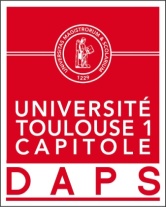                                 Victor MOROSport de Haut niveau                                RugbyFormation : AESAnnée d’étude : Licence 2Catégorie : sportif de bon niveau national (SBNN)Club de compétition : US Colomiers RugbyNiveau : National Poste occupé : ¾ CentreJours d’entraînements : 